9/11 and the War on Terror:  Israel's History of False Flag Operations against the U.S.A.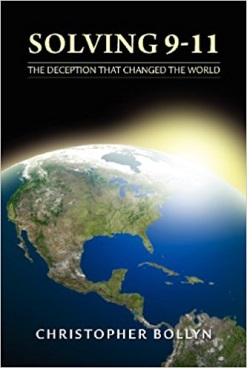 Christopher Bollyn7 July 2018"We have spent $7 trillion – trillion with a T – $7 trillion in the Middle East.  You know what we have for it?  Nothing. Nothing."
- President Donald Trump, April 28, 2018Dear Mr. President,As you said very clearly, the United States is bogged down in a costly quagmire in the Middle East, engaged in covert military operations in countries where there is no real U.S. interest.  We have gained nothing from 17 years of war in which untold thousands have been killed or maimed and entire nations have been devastated.  Our Middle East policy is disastrous and must be changed.  If we don't change our policy we can only expect more of the same – millions more refugees, thousands more dead, trillions more wasted.In order to correct our policy we need to understand who got us into this mess in the first place.  The 9/11 event as a false flag operation and the War on Terror campaign were both conceived by Israeli military intelligence in the 1970s under the leadership of Menachem Begin, the self-proclaimed "Father of Terrorism" and founder of the Likud party who became prime minister in 1977.  War on Terror doctrine was rolled out in July 1979 at a Netanyahu Institute conference in Jerusalem.  The Israeli trick was to get the U.S. military to neutralize and fragment its enemies, most notably Iraq and Syria, under the pretext of fighting terrorism. Since 1979, this devious plan has been openly promoted by Benjamin Netanyahu.  On 9/11, War on Terror proponent Netanyahu told the New York Times that the terror atrocity was "very good" for U.S.-Israeli relations.The Israelis have a long history of using false-flag terrorism against the United States:1954 JUL – The Lavon Affair:  Israeli agents place bombs in U.S. and British libraries and institutions in Egypt in a false-flag operation meant to be blamed on the Muslim Brotherhood.  1967 JUN – Israeli aircraft and ships attack the defenseless USS Liberty, killing 34 and wounding 171, with the intention of sinking the ship – with no survivors – so that the blame could be assigned to Egypt.  1983 OCT – A truck bomb kills 241 Marines in their barracks in Beirut.  Former Mossad agent Victor Ostrovsky says Mossad knew the details of the truck, the time, and location of the bombing, but only gave a general warning to the Americans.  A nebulous "Islamic Jihad" group is blamed; Defense Secretary Caspar Weinberger says U.S. has no knowledge who really did the bombing. This occurred one month after a single Marine stopped an Israeli tank column – some former Marines believe Israel organized the attack.1986 FEB – Mossad plants a radio relay device in an apartment in Tripoli, Libya, to send fake messages that appear to be from the Libyan government; U.S. intelligence is successfully tricked and President Reagan orders bombing of Libya. 1978 – Israeli agent Arnon Milchan's first film features a Boeing 747 crashing into the PanAm building. Months before 9/11 produces a film episode in which remote controlled airplanes hit buildings. 1979 JUL – Netanyahu Institute hosts conference on terrorism calling for U.S. military intervention in Middle East.1979 – Isser Harel, founding chief of Israeli intelligence, predicts 9/11 attacks in New York City.1982 FEB– Israeli Likud strategist Oded Yinon plan calls for the “dissolution of Syria and Iraq" and Balkanization of all Arab states.1983 – Israel creates foe for War on Terror:  Under Ehud Barak, Israeli military intelligence (AMAN) begins arming and training anti-Western Hezb-i-Islami terrorists in Pakistan, including Osama bin Laden.1987 – Two of Isser Harel’s senior Mossad agents, Avraham Shalom Bendor and Zvi Malkin, get the security contract for World Trade Center; Port Authority cancels the contract when their criminal history is discovered.1990 – Rejected by Port Authority due to criminal conviction in Israel, Shalom Bendor goes to work for Jules Kroll.1993 FEB – Zionists manage prosecution of WTC bombing:  Israeli-American Michael Chertoff, U.S. Attorney for New Jersey, plays key role in prosecution. Zionist Judge Michael Mukasey presides over case against "Blind Sheikh." FBI informant Emad Salem is paid one million dollars for his testimony. Media leads public to believe that Muslims want to destroy the Twin Towers.1993 – After first WTC bombing Kroll Associates gets security contract for the Port Authority and the WTC.1994 – After losing Saudi and Pakistani support, the Israeli-trained "remainder of Hezb-i-Islami merges into al-Qaeda and the Taliban."1998 DEC – Philip Zelikow’s Catastrophic Terrorism Study Group publishes report "Imagining Transforming Event" in Foreign Affairs (CFR). Co-authors Ashton Carter and John Deutch work for Global Technology Partners, an exclusive affiliate of Rothschild N.A.1999 – Hugo Neu creates a global trading division headed by two veteran ferrous metal traders from Marc Rich and Glencore AG in Switzerland. A lot of expense and effort is spent to prepare a network to export scrap iron to Asia while its price is at the lowest level in 50 years. Hugo Neu and the state share the costs of dredging the Claremont channel to allow large ocean-going ships to Asia.2000 SEP – A Neo-Con group, Project for the New American Century (PNAC) suggests that "a catastrophic and catalyzing event – like a new Pearl Harbor" may be necessary to facilitate "the process of transformation" they call for in U.S. military policy. Ten signers of the PNAC document, including Dick Cheney, were in senior positions of the Bush administration in 2001.2001 – Israeli Mossad company ICTS controls security screening at U.S. Airports on 9/11. Directors include Yair Shamir, son of notorious Israeli terrorist Yitzhak Shamir.2001 – Israeli intelligence creates false histories for alleged hijackers. Israeli spies posing as "art students" live near hijacker patsies. Duplicate documents are used to create false histories, standard procedure for Mossad false-flag operations.2001 – Ronald Lauder manages Governor George Pataki’s privatization scheme which includes WTC property. Lauder funds Lauder School of Government, Diplomacy and Strategy at Mossad center (IDC) where Israeli Major General Daniel Rothschild heads Institute for Policy and Strategy.2001 JUL 24 – Larry Silverstein gets lease for World Trade Center. Silverstein obtains lease thru fellow Zionist agent Lew Eisenberg, chairman of the Port Authority. Silverstein and Eisenberg are both members of UJA board, major Zionist fundraising organization.  Since 1996, Silverstein has close contact with Netanyahu; every Sunday afternoon Netanyahu calls Silverstein. Silverstein immediately raises rents by 40% for the few tenants he has.2001 SEP 11 – Ehud Olmert, Israel’s deputy prime minister, is on an unreported visit in New York City. Why is it secret? While all civilian planes are grounded, at 4:11 p.m. an El Al Boeing 747 takes off from JFK bound for Tel Aviv.  The flight is authorized by the direct intervention of the U.S. Department of Defense.9/11 – Alex Brown, a firm with ties to Israeli military intelligence and Yair Shamir’s company Scitex has many of the suspicious "put" options.  "Buzzy" Krongard, executive director of the CIA, headed AB until 1998. His wife works for Rothschild Asset Management. 9/11 – Israeli government receives the names of 4,000 Israelis believed to be in the area of the WTC or Pentagon on 9/11. Odigo, an Israeli messaging company, is used to send warning several hours before attacks.  Four Israelis die at WTC. 9/11 – Five Israelis working for Urban Moving Systems are arrested on 9/11 after being seen photographing and celebrating the attack on the WTC. The fake moving company is later found to be a front for the Mossad. Two of the Israelis are known Mossad.9/11 – Israeli military chief Ehud Barak interprets 9/11 on BBC and Sky News in London, blaming Osama bin Laden and calling for U.S. to "launch an operational, concrete, war against terror."  Barak is Netanyahu's commander in the Sayeret Matkal, a covert commando force of Israeli military intelligence.  Other Israeli commandos (e.g. Daniel Lewin) are involved in 9/11.  Bin Laden denies responsibility for 9/11.9/11 – Netanyahu praises 9/11 atrocity to NYT:  “It's very good… it will generate immediate sympathy.” In 2008, he says in Israel: "We are benefiting from one thing, and that is the attack on the Twin Towers and Pentagon, and the American struggle in Iraq."9/11 – An Israeli controls 9-11 investigation. John Ashcroft puts Israeli dual-national Michael Chertoff in charge of 9/11 investigation.  “For day-to-day decisions, Chertoff has the last word.” Destruction of crucial evidence begins immediately.9/11 – Two Zionist-owned junkyards manage hasty destruction and exportation of evidence using large ships bound for Asia able to load at Hugo Neu because the Claremont Channel has been dredged since 1999.  Post 9/11 – Zionist with conflict of interest presides over 9/11 lawsuit:  Judge Alvin Hellerstein manages 9-11 tort litigation, while his son is lawyer in Israel with firm that represents ICTS, key defendant in 9/11 litigation. Hellerstein dismisses ICTS and every 9/11 case is settled out of court.Post 9/11 – Zionists manage compensation funds:  Kenneth Feinberg and Sheila Birnbaum oversee compensation settlements for 9/11 families. Not a single case goes to trial. No 9/11 discovery occurs in court.2003 MAR – Zionists control 9/11 myth:  Appointed director of 9/11 Commission, Philip Zelikow frames the agenda and decides what evidence the commission sees. A specialist in "public myths," Zelikow comes to commission with complete outline of report – before staff even begins working.Until 2011 – Israelis construct 9/11 memorial and legacy:  WTC memorial is designed by Israeli Michael Arad, son of Moshe Arad, former Israeli ambassador to the United States.Until today – Controlled media ignores crucial 9/11 questions and evidence. Media pushes false narrative about 9/11 and the War on Terror while ignoring evidence that disproves the official myth.